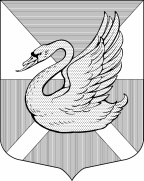 МУНИЦИПАЛЬНЫЙ   СОВЕТМУНИЦИПАЛЬНОГО  ОБРАЗОВАНИЯМУНИЦИПАЛЬНЫЙ ОКРУГ ОЗЕРО ДОЛГОЕ Р Е Ш Е Н И Е             13 ноября 2013г.                    Санкт-Петербург                            № 31О внесении изменений в Устав внутригородского Муниципального образования Санкт-Петербурга Муниципальный округ Озеро Долгое В связи с внесением изменений в федеральный закон «Об общих принципах организации местного самоуправления в Российской Федерации» от 06.10.2003 года № 131-ФЗ, в закон Санкт-Петербурга «Об организации местного самоуправления в Санкт-Петербурге» от 23.09.2009 года № 420-79, в целях удовлетворения предложений Прокуратуры Приморского района Санкт-Петербурга внесенных в порядке статьи 9 федерального закона «О прокуратуре РФ», Муниципальный совет РЕШИЛ:Внести следующие изменения в Устав Муниципального образования Муниципальный округ Озеро Долгое, принятый Решением Муниципального совета Муниципального образования Муниципальный округ Озеро Долгое от 08 июня 2011 года № 17, зарегистрированный ГУ Министерства юстиции Российской Федерации по Северо-Западному федеральному округу от 05.07.2011 года за № 781170002011001:Подпункт 6 пункта 2 статьи 5 Устава изложить в следующей редакции:«6) содействие в установленном порядке исполнительным органам государственной власти Санкт-Петербурга в сборе и обмене информацией в области защиты населения и территорий от чрезвычайных ситуаций, а также содействие в информировании населения об угрозе возникновения или о возникновении чрезвычайной ситуации.»Подпункт 16 пункта 2 статьи 5 Устава изложить в следующей редакции:«16) определение границ прилегающих территорий, на которых не допускается розничная продажа алкогольной продукции, в порядке, установленном Правительством Российской Федерации.Подпункт 18 пункта 2 статьи 5 Устава изложить в следующей редакции:  «18) организация информирования, консультирования и содействия жителям муниципального образования по вопросам создания товариществ собственников жилья, советов многоквартирных домов, формирования земельных участков, на которых расположены многоквартирные дома.»Дополнить пункт 2  статьи 5 Устава подпунктами следующего содержания:«47) участие в реализации мероприятий по охране здоровья граждан от воздействия окружающего табачного дыма и последствий потребления табака на территории муниципального образования;48) информирование населения о вреде потребления табака и вредном воздействии окружающего табачного дыма, в том числе посредством проведения информационных кампаний в средствах массовой информации.»Дополнить пункт 7 статьи 41 Устава абзацем следующего содержания:«Обнародованием муниципального правового акта является также размещение его полного текста на государственном языке Российской Федерации на официальном сайте Муниципального образования в сети Интернет - www.ozero-dolgoe.net»В срок до 26 ноября 2013 года направить данное Решение и новую редакцию положений Устава внутригородского Муниципального образования Санкт-Петербурга Муниципальный округ Озеро Долгое с внесенными в них изменениями, на регистрацию в Главное управление Министерства юстиции Российской Федерации по Санкт-Петербургу.Поручить главе Муниципального образования Байдалакову Виктору Владимировичу представлять данное Решение и новую редакцию положений Устава внутригородского Муниципального образования Санкт-Петербурга Муниципальный округ Озеро Долгое с внесенными в них изменениями, при их рассмотрении в Главном управлении Министерства юстиции Российской Федерации по Санкт-Петербургу.Настоящее Решение в части внесения изменений в Устав внутригородского Муниципального образования Санкт-Петербурга Муниципальный округ Озеро Долгое, зарегистрированное в установленном порядке, вступает в силу через 10 дней после дня его официального опубликования (обнародования). Пункт 1.3. настоящего решения вступает в силу в силу через 10 дней после дня его официального опубликования (обнародования), но не ранее 01 января 2014 года.Глава Муниципального образованияМуниципальный округ Озеро Долгое                                                               В.В. Байдалаков 